FTS von DS AUTOMOTION flexibilisiert und beschleunigt Fahrzeugmontage:Motorradindustrie 4.0In Berlin-Spandau produziert die BMW Group Motorräder im Premium-Segment. Steigende Fahrzeuggewichte, eine wachsende Produktvielfalt und sinkende Losgrößen führten zur Umgestaltung der Montage- und Verpackungslinie für die Zwei- und Vierzylindermodelle. Ein fahrerloses Transportsystem mit aufgabenspezifisch gestalteten, besonders kompakten Fahrzeugen löste die existierende Hängeförderbahn ab. Es bietet mehr Flexibilität und bessere Ergonomie und ermöglicht Montage und Verpackung in nur einer Halle.Im Motorradwerk Berlin-Spandau der BMW Group entstehen täglich bis zu 800 BMW-Motorräder. Zahlreiche Modelle, Typen und Farbvariationen sowie Sonderausstattungen sorgen für eine enorme Produktvielfalt. Eine neue Anlage für die Endmontage ab der „Hochzeit“ von Motor und Rahmen musste steigende Fahrzeuggewichte berücksichtigen. Agil, effizient und arbeitnehmerfreundlich sollte sie die Montage individueller Motorräder in beliebiger Abfolge gestatten.Im PKW-Werk in Leipzig besichtigte fahrerlose Transportsysteme (FTS) von DS AUTOMOTION überzeugten durch ihre hohe Flexibilität, einschließlich der Möglichkeit, einfach und rasch Veränderungen des Fahrweges vorzunehmen. DS AUTOMOTION lieferte eigens angefertigte Dummys zum Testen der Abläufe und der Ergonomie für die Montagemitarbeiter, die bereits in dieser frühen Phase eingebunden wurden.Kompakte, zukunftsgerichtete LösungIn der Zusammenarbeit von BMW Group und DS AUTOMOTION gelang eine besonders kompakte Gestaltung der Montagelinie. „Unser besonders kleines fahrerloses Transportfahrzeug (FTF) ist bei 400 kg Tragfähigkeit kaum größer als das Motorrad, das es trägt“, sagt Christoph Salmhofer, Projektleiter bei DS AUTOMOTION GmbH. Auf einer integrierten Hubsäule lässt sich das Motorrad für bessere Zugänglichkeit heben, drehen und seitlich verschieben. Die Einstellung der Arbeitshöhe erfolgt automatisch, abhängig von den Bedürfnissen des jeweils eingesetzten Arbeiters, die in einem persönlichen RFID-Chip hinterlegt sind.Von den 67 kundenspezifisch gestalteten FTF tragen 54 die Motorräder während der eigentlichen Montage, 13 entlang des Verpackungsvorganges nach der Endkontrolle. Obwohl äußerlich unterschiedlich, handelt es sich um dasselbe Grundfahrzeug. Diese Vereinheitlichung bringt deutliche Vorteile in der Instandhaltung.Produktivität nachhaltig erhöhtDie Fahrzeuge navigieren über Induktionsschleifen im Boden. Diese dienen auch dem permanenten Nachladen der Batterien. Das verleiht den Fahrzeugen beinahe 100 % Verfügbarkeit. Sie lassen sich im Problemfall aus der Linie fahren, um den Betrieb nicht zu behindern. Abbau der Altanlage, Installation und Inbetriebnahme erfolgten innerhalb einer einzigen Betriebspause. Das Fahrerlose Transportsystem von DS AUTOMOTION hat Effizienz und Ergonomie der Motorradmontage nachhaltig verbessert, Es überzeugt durch verbesserte Flexibilität, Prozesssicherheit und Ergonomie sowie einen sehr geringeren Platzbedarf.Über DS AUTOMOTIONDie DS AUTOMOTION GmbH mit Sitz in Linz ist ein weltweit führender Anbieter fahrerloser Transportsysteme. Das Unternehmen ist seit 1984 auf die Entwicklung und Produktion von Automatisierungslösungen für unterschiedlichste Anwendungen und Branchen spezialisiert. Mehr als 180 Mitarbeitende erwirtschaften heute mehr als EUR 30 Mio. Jahresumsatz, 95% davon werden weltweit exportiert.Weitere Informationen finden Sie unter www.ds-automotion.com.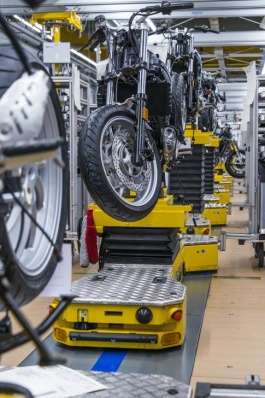 Bis zu 800 Motorräder pro Tag produziert das BMW-Werk Berlin. Die Montage der Zwei- und Vierzylindermodelle erfolgt mit höchster Effizienz und Ergonomie auf fahrerlosen Transportsystem des Österreichischen Herstellers DS AUTOMOTION.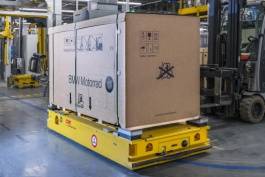 Die versandfertige Verpackung erfolgt ebenfalls auf FTS von DS AUTOMOTION. Dass diese auf derselben Plattform aufbauen wie die Montagefahrzeuge, bringt Vorteile in der Instandhaltung.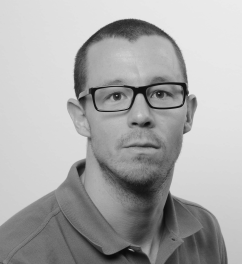 Christoph Salmhofer, Projektleiter, DS AUTOMOTION GmbH:„Die Umstellung auf das fahrerlose Transportsystem von DS AUTOMOTION ermöglichte eine Kapazitätssteigerung um 40 % auf unveränderter Fläche.“